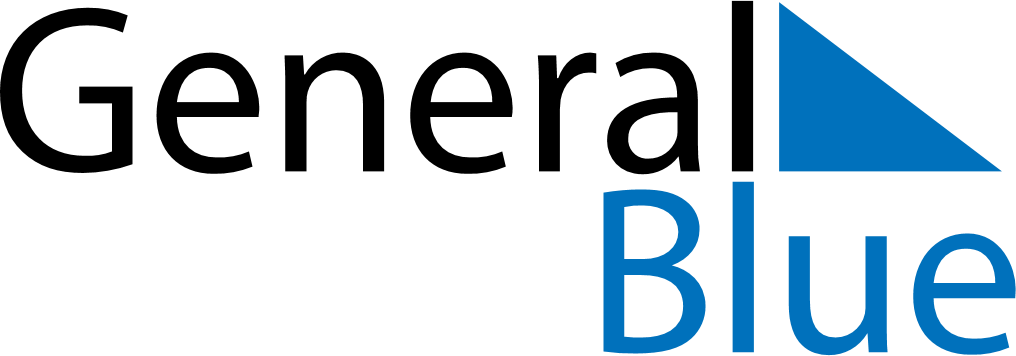 June 2019June 2019June 2019June 2019GreenlandGreenlandGreenlandMondayTuesdayWednesdayThursdayFridaySaturdaySaturdaySunday11234567889Pentecost1011121314151516Whit Monday1718192021222223National Day2425262728292930